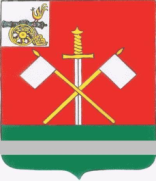 СМОЛЕНСКАЯ ОБЛАСТЬМОНАСТЫРЩИНСКИЙ РАЙОННЫЙ СОВЕТ ДЕПУТАТОВРЕШЕНИЕот 24 февраля 2022 года					           № 6		Об отчете начальника пункта полиции по Монастырщинскому району МО МВД России «Починковский» о деятельности пункта полиции по Монастырщинскому району за 2021 год  На основании статьи 8 Федерального закона от 07.02.2011 года № 3-ФЗ «О полиции», заслушав и обсудив отчет начальника пункта полиции по Монастырщинскому району МО МВД России «Починковский» Антонова Геннадия Викторовича о деятельности пункта полиции по Монастырщинскому району за 2021 год, Монастырщинский районный Совет депутатовРЕШИЛ:1. Принять к сведению отчет начальника пункта полиции по Монастырщинскому району МО МВД России «Починковский» Антонова Г. В. о деятельности пункта полиции по Монастырщинскому району за 2021 год (прилагается).2. Настоящее решение вступает в силу со дня его подписания и подлежит официальному опубликованию.Глава муниципального образования	Председатель«Монастырщинский район»	Монастырщинского районногоСмоленской области 	Совета депутатов 	                           В.Б. Титов				  П.А. СчастливыйПриложение к решению Монастырщинского районного Совета депутатовот 24.02.2022 № 6  Отчет о деятельности пункта полиции по Монастырщинскому району за 2021 годКриминогенная характеристика районаЗа 12 месяцев 2021 года на территории Монастырщинского района количество зарегистрированных заявлений, сообщений и иной информации о происшествиях снизилось на 8,52% (с 939 до 859).Почти по каждому десятому сообщению принято решение о возбуждении уголовного дела, а по каждому второму отказано в возбуждении уголовного дела. Всего возбуждено 83 уголовных дела (рост на 22 %, АППГ-68) и вынесено 464 постановления об отказе в возбуждении уголовного дела (снижение на 8,3%, АППГ- 506).За отчетный период 2021 года из материалов, по которым первоначально были приняты решения об отказе в возбуждении уголовного дела, возбуждено 3 уголовных дела (из них 2 по инициативе прокуратуры, 1 - ОВД), за аналогичный период 2020 года возбуждено 11 уголовных дел при отмене постановлений об отказе в возбуждении уголовных дела (из них 7 по инициативе прокуратуры, 4- ОВД).В соответствии с совместным приказом генеральной прокуратуры и МВД России №80/725–2006 особое внимание уделяется принятию решений по сообщениям о происшествиях в течение 3–х суток с момента регистрации. Однако за отчетный период 2020 года в первые трое суток рассмотрено 336 из 652 (АППГ – 356 из 668) сообщений и заявлений о преступлениях, что составило 51,5% в числе всех рассмотренных (АППГ – 53,3%).  За 12 месяцев 2021 года на территории района было зарегистрировано -90 преступлений (рост на 26,8,2%, АППГ - 71).Из общего числа преступлений количество тяжких и особо тяжких снизилось на 21,4% (с 14 до 11), а количество преступлений небольшой и средней тяжести возросло на 38,6% (с 57 до 79).За отчетный период 2021 года в общественных местах было совершено 15 преступлений (АППГ – 10, рост на 50%); и совершено в состоянии алкогольного опьянения 28 (АППГ-15, рост на 86,7%).Количество зарегистрированных преступлений, следствие по которым обязательно возросло на 21,2% (с 33 до 40), количество преступлений следствие по которым необязательно также возросло на 31,6% (с 38 до 50).За истекший период 2021 года зарегистрировано 46 преступлений против собственности – рост на 84% (АППГ - 25), что составляет 51,1% от общего количества преступлений. Большую часть преступлений против собственности составляют кражи – 27 (АППГ – 23, +17,4%), из них 2 с незаконным проникновением в жилище (на 50% меньше, АППГ - 4). Приведенные данные свидетельствуют о повышении качества на территории Монастырщинского района профилактической работы и мероприятий, проведенных в целях снижение количества совершаемых краж, в том числе квартирных. За отчетный период 2021 года на территории Монастырщинского района зарегистрирован 1 факт разбоя, что составляет рост на 100% с АППГ-0. Также зарегистрирован 1 факт грабежа (АППГ – 0, +100%)За январь-декабрь 2021 года на территории Монастырщинского района зарегистрировано 18 преступлений против личности, что на 100% выше уровня АППГ (9), и составляет 20% от общего количества преступлений, из них фактов убийства не зарегистрировано (снижение на 100%, АППГ-1), 1 факт изнасилования (рост на 100%, АППГ - 0), фактов причинения тяжкого вреда здоровья не зарегистрировано (-100%, АППГ - 1), фактов причинения вреда здоровью средней тяжести не зарегистрировано (снижение на 100%, АППГ-1), также зарегистрирован 1 факт причинение легкого вреда здоровью (снижение на 66,7%, АППГ - 3). Приведенные статистические данные свидетельствует о том, что качество профилактической работы в жилом секторе в отчетном периоде является средним, число выявленных преступлений превентивного характера выше на 35% аналогичного периода 2021 года (с 20 до 27), за отчетный период зарегистрирован 1 факт причинения побоев (+100%, АППГ - 0), а также зарегистрировано 15 фактов угроз убийством, что составляет 83,3% от всех преступлений против личности (+275, АППГ-4).Состояние борьбы с преступностьюЗащита экономики от преступных посягательствЗа отчетный период 2021 года ПП по Монастырщинскому району зарегистрировано 1 преступление экономической направленности (рост на 100%, АППГ-0).Борьба с незаконным оборотом оружия   За 2021год выявлено 2 преступления, связанных с незаконным оборотом оружия (ниже на 71,4% уровня АППГ-7). На территории Монастырщинского района преступлений с применением оружия не зарегистрирорвано (снижение на 100%, АППГ-1). Борьба с незаконным оборотом наркотиковЗа 12 месяцев 2021 года на территории Монастырщинского района выявлено 4 преступления, связанных с незаконным оборотом наркотиков (на 100% выше уровня с АППГ-0), из них 1 факт сбыта наркотических веществ.Раскрытие и расследование преступлений   Количество расследованных преступлений увеличилось на 35,4% (с 48 до 65), из них преступлений следствие по которым обязательно - 21 (АППГ – 20, рост на 5%), и следствие по которым не обязательно - 44 (АППГ – 28, рост на 57,1,3%).За январь-декабрь 2021 года расследовано 24 преступления против собственности, что на 100% больше, чем за аналогичный период 2020 года – 12. Расследовано 16 преступлений против личности (АППГ – 10, рост на 60%).Нагрузка по раскрытым преступлениям на участкового уполномоченного полиции ПП по Монастырщинскому району возросла на 1,6 (с 5,8 до 7,4, по области 5,44); на оперуполномоченного ПП на уровне с АППГ -7 (по области 11,85).По итогам работы за 12 месяцев 2021 года количество приостановленных расследований преступлений снизилось на 33,3% уровня показателя аналогичного периода 2020 года и составляет 14 преступлений (АППГ - 21), из них: 9 – кражи, -40%), 2- мошенничества (рост на 100%), а также 2 преступления связанных с НОН (рост на 100%, АППГО - 0).По итогам работы за отчетный период 2021 года не раскрытых преступлений против личности в ПП по Монастырщинскому району не имеется, и раскрываемость по данным преступлениям - 100%. Против собственности не раскрыто 12 преступлений (рост на 100%, АППГ-9) – кражи, раскрываемость по данным преступлениям – 66,67%.Социально-демографическая характеристика преступников.За истекший период 2021 года лицами, не достигшими 18-летнего возраста, преступления, как и за аналогичный период 2020 года не совершались.Лицами, ранее совершавшими преступления, совершено 40 преступлений (АППГ – 23, рост на 73,9%), удельный вес 61,5%  или почти каждое второе преступление.Количество преступлений, совершенных лицами в состоянии опьянения – 28 (АППГ-15, +86,7%), удельный вес от числа расследованных составил 43,1% или почти каждое 3–е преступление. За 12 месяцев 2021 года  было установлено 58 лиц, совершивших преступления на территории Монастырщинского района (АППГ – 44, рост на 31,8%), из них: 4 женщины (на 42,9% ниже уровня с АППГ-7), что составляет 6,9%; 37 – лиц (на 27,6% выше уровня АППГ - 29), которые нигде не работают и не учатся, таким образом, на долю лиц без постоянного источника дохода приходится 63,8% всех преступлений.Результаты деятельности ПП по Монастырщинскому районуза 12 месяцев 2021 годаПоложительные моменты:1.	На 15,1% возросла раскрываемость общего количества преступлений.2.	На 22,4% возросла раскрываемость тяжких и особо тяжких преступлений.3.	На 12,9% возросла раскрываемость преступлений средней тяжести.4.	100% раскрываемость преступлений против личности.5.	100% раскрываемость преступлений превентивных составов. 6.       На 36 % возросла раскрываемость краж.7.    На 16,7% возросла раскрываемость преступлений, связанных с незаконным оборотом оружия.Отрицательные моменты:1.	На 25% ниже общая раскрываемость мошенничеств.2.	Рост на 105,3% преступлений, совершенных лицами, ранее совершавшими преступления.3.	Рост на 136,4% преступлений, совершенных в состоянии алкогольного опьянения.4.	Рост на 87.5% преступлений совершенных в общественном месте, в том числе рост на 57,1% преступлений, совершенных на улицах. 5.      На 33,3% снизилась выявляемость преступлений, связанных с НОН